Siglo XIIIEscolasticismo y tiempo de Universidades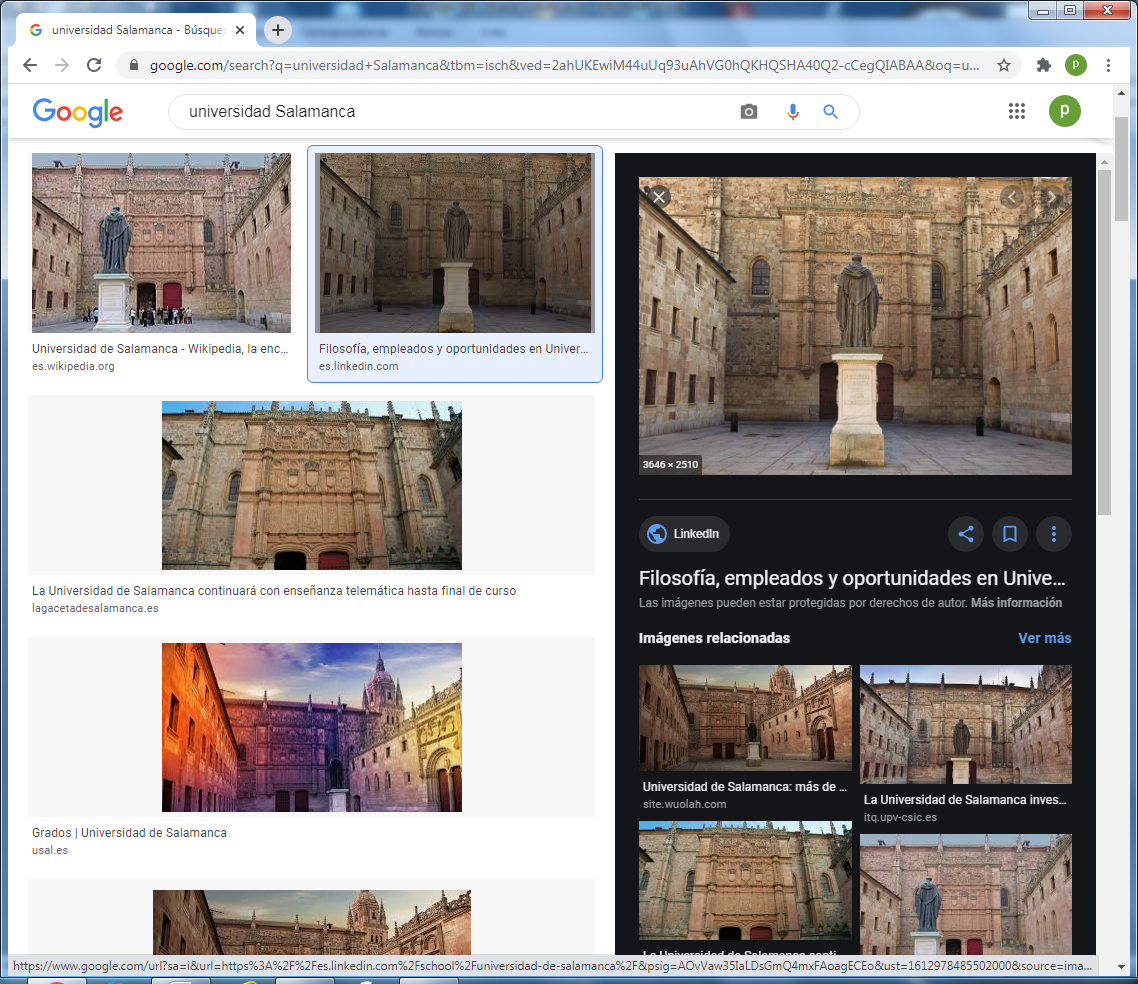       Un fraile ante una unversidad, Fray Luis de León ante la fachada de la universidad de Salamnca, iniciada n el siglo XIII,  es el simbolo de los que fue el siglo de las disputas teologicas Parias. Bolonia. Palermo, Barcelona. Oxford y muchos nombres más hicieron el siglo XIII preambulo de un cmbio profundo de relaciones sociales. Se refuerzan las monarquías ante los señores de la nobleza. Se enfrentan las Universidades, que son Estudios Generales anteriores abiertos universalmente para todos y por lo tanto necesitados de edificios propios y de autoridades autónomas. Son las Universidades. Los juglares pasajeros quedan desbordados por la ciencial por la logica y y la teologia,  Se sueopra el Trivium y el cuadrivium y los miembros de diversas instuciones o congregacion de frailes se entrean en disputas publicas en lecciones sistemática y en cátedras gloriosas.   El mundo de la cultura va por su parte y los reyes y los reinos se disputan el territorio de Europa y en Iberria se adelanta la conquista de los teritor dominados por los árabes n los cinco siglo anteriores   El arte goticio luminoso y morando hacia el cielo en las portfds hermsoas de las catexdrales, refle lo qu este iglo fue, mi diferente los siglos romanicso de l anteriors. mediados del siglo XIII, toda la Península Ibérica, a excepción del Reino de Granada, había sido reconquistada por los cristianos. Decisiva fue la batalla de Las Navas de Tolosa (1212), que favoreció el avance cristiano. En 1252, Fernando III "el Santo" ocupa Córdoba y Sevilla, en el valle del Guadalquivir, y en 1276, Jaime I "el Conquistador" hará lo mismo con Valencia y Baleares.    De este modo, al final de la Edad Media, la península estaba compuesta por cuatro reinos cristianos (Aragón, Castilla, Navarra y Portugal) y el de Granada, reino musulmán. Para los judíos, será una época de bienestar en Castilla y Aragón, siendo durante toda la Edad Media la población de mayor importancia económica y cultural de toda Europa. Sin embargo, a finales del siglo XIII comienzan sus problemas: por un lado, en Aragón se les prohíbe ocupar cargos públicos y, por otro lado, empieza a difundirse una propaganda antijudía.Mientras tanto, Toledo se había convertido, desde que fuera conquistada por Alfonso VI en 1085, en la "Ciudad de las Tres Culturas", nombre con el que ha sido bautizada gracias a que musulmanes, judíos y cristianos convivían con sus propias costumbres y en relativa paz. Durante el siglo XIII, se establece definitivamente la Escuela de Traductores1, de la que hablábamos en Toledo (II): siglos XI y XII, de la Reconquista a la Escuela de Traductores. Esto convierte a Toledo en un importante núcleo intelectual a nivel europeo y acrecienta los lazos de unión y tolerancia con que coexistían estas tres culturas en la ciudad. A continuación, veremos los lugares de interés que se levantaron o reconstruyeron durante el siglo XIII en Toledo y que han perdurado hasta nuestros día     La figuras femeninas de estos tiempos resulta amantes de la cultura pero también existentes con su derechos de reinas o de f actividades literarias y cautivadoras.  España lucen diversas figuras que dejaron el recuerdo de sus valores, pero también su intervención en la constitución de los reinos-    Berenguela de Castilla fue reina de León y de Castilla sin tener el titulo durante un tiempo y logró con sus habilidades de mujer inteligente que su hijo reinara en los dos reinos, de modo que terminaron haciendo uno solo con el tiempo bajo el reinado de Fernando el Santo.   Blanca de Castilla  fue reina consorte de Francia por su matrimonio con el Rey Luis IX, con el que tuvo nueve hijos. Tuvo que hacer de regente ante la muerte de su marido y supo con gran habilidad superar los grandes problemas de los herejes cátaros, de los nobles rebeldes y de los ingleses que intentaron invadir el reino francés.    María de Molina fue otra impresionante y habilísima reina de Castilla, que pasó la vida envuelta en guerras y en pactos con Portugal, con Aragón y con los nobles más fuertes de su reino. Los numerosos hijos que tuvo también la inquietaron con sus múltiples pactos que tuvo que hacer para su beneficio. Pocas reinas tuvieron una vida militar tan varorable como esta singular reina, que actuó casi siempre desde la ciudad de Valladolid, donde se halla su sepulcro en el monasterio cisterciense de las Huelgas Reales.   Juana de Navarra manutuvo una vida ajetreada, por la voracidad de su esposo, el Rey de Francia Felipe IV. Debido a su titulo de consorte, el rey francés influyó en Navarra, tuvo problemas con el Papa, persiguió a muerte a los templarios para adueñarse de sus riquezas. Pero al  morir la reina Juana  los nobles navarros se negaron a seguir unidos a Francia y señalaron como rey a su hijo.   Santa Isabel de Portugal es la reina de Portugal más apreciada por sus súbditos. Fue consorte del Rey Don Denis. Llevó una vida muy piadosa y volcada en hacer limosnas y ayudar a los pobres. Los portugueses siempre la llamaron la Reina Santa. Devota de Santiago, peregrinó varias veces a la tumba del Apóstol, cuyo sepulcro enriqueció con sus dones reales.   Especial recuerdo merece Santa Clara de Asís, fiel devota y admiradora de San Francisco de Asós. Siendo de familia rica, renunció a sus riquezas y formó un convento femenino  con la regla franciscana, el cual luego se extendió por todo el mundo.  Margarita de Cortona fue una mujer que llevó una vida desordenada, hasta que Dios la visitó con la muerte de su compañero de vida desordenada. Arrepentida de sus desórdenes, llevó una vida de penitencia y de actos de caridad, sobre todo cuando se unió como miembro de la tercera orden franciscana. Sus actos de caridad la merecieron que el Papa la declarara santa después de su muerte. Inés de Muntepulciano fue una religiosa modélica que se relacionó con los Padres dominicos y fundó un convento adherido a la Orden de Sto Domingo. Fueron frecuentes sus visiones místicas y fueron los dominicos los que extendieron su devoción después de su muerte.  En los son ámbitos germanos se multiplicaron la figuras que brillaron por su amor a la cultura y a la vida de los monasterios y conventos   Eduvigis de Baviera lle vó una vida de constante sobresalto y sufrimiento, desde los 13 años en que la casaron con el violento duque Enrique I de Silesia. Tuvo cinco hijos, pero sus hermanas, dos de las cuales llegaron a reinas, la hicieron conocedora de múltiples desgracias y violencias. Después de último hijo logró de su marido vivir en castidad y llevó vida de religiosa multiplicando sus obras de caridad y de ayuda  a los pobres.Gertrudis d Helfta  fue religiosa  famosa del  monasterio de Helfta, donde llevo uan vida admirable de piedad y de visiones religiosas que grabó en  su libro "Memorial de la abundancia de la divina suavidad” de 24 capítulos o partes y luego en otro que tituló ”Heraldo del amor divino”Matilde Brandeburgo también fue religiosa seglar, beguina, que con sus hermanas de vida llevaron una gran actividad de caridad y de obras de misericordia, También ella escribió dos hermosos libros de piedad y de visiones divinas  que acreditaron su santidad admirable.       No podemos olvidar en este tiempo la figura de Isabel de Hungria hija del rey Andrés de Hungria Se caso con el landgrave Luis de Turingia-Hesse y cuando murió Isabel estuvo un tiempo gobernando su principado, pero luego se dedicó a obras de caridad ante la peste y la pobreza que invadió su territorio. Murió de agotamiento o enfermedad cuando sólo contaba 24 años. Fue reconocida como santa por sus ejemplos y admirables testimonios de vida que dio a sus súbditos. Y por tener un recuerdo`para el Oriente asiático se puede citar a la guerrera Kuthulun de  Mongolia, que fue una figura mítica en las leyendas del Oriente, como declaró el viajero Marco Polo. Es figura llena de mitos por su fiereza física, su valor temerario y las hazañas guerreras en las que siempre salió vencedora por la fuerza de sus brazos y sobre todo por la habilidad y la inteligencia con las que actuaba.  Todas estas figuras, sus escritos y sus relaciones con franciscanos y con dominicos reflejan los rosgos de este siglo XIII, donde la cultura y la ciencia complemento lo que e el siglo XII representó la teología. Las Universidades y las inquietudes de la sociedad también llego a tomar el camino del saber como una riqueza paralela a las meras posesiones materiales.  Las abadías y los conventos aparecen en la vida de las figuras citadas, señal de que entraban en la sociedad de ese tiempo, en las villas y ls ciudades sentían la importancia de la sociedad. El simbolo de las catedrales como emblema del a grandeza de una ciudad, de un burgo o de una villa llena de orgullos a los villanos, a los burgueses, a los ciuddanos.     Le figuras que se ponen como eco y reflejo de este siglo XIII son estas: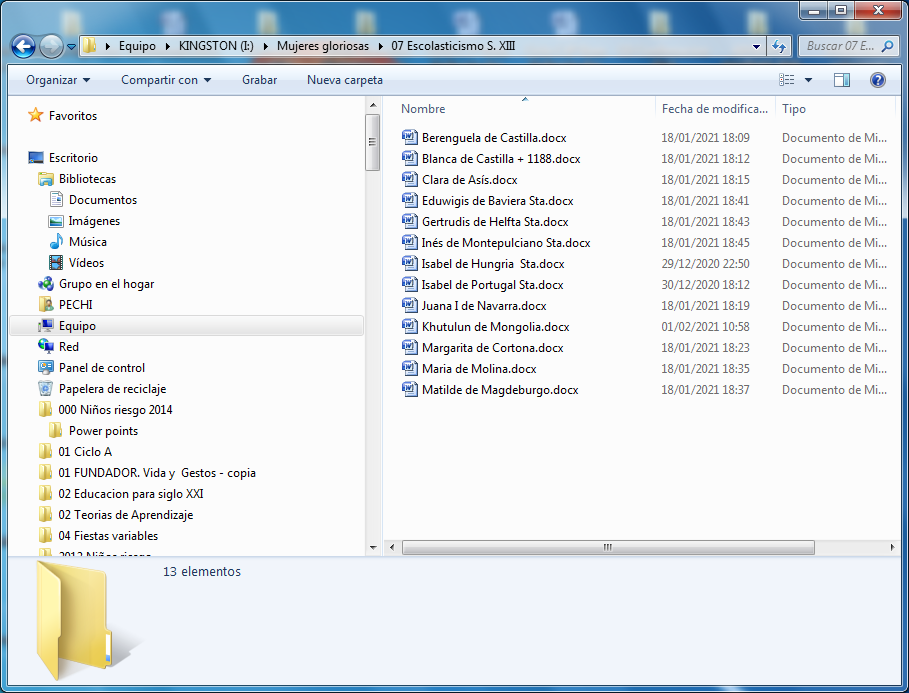 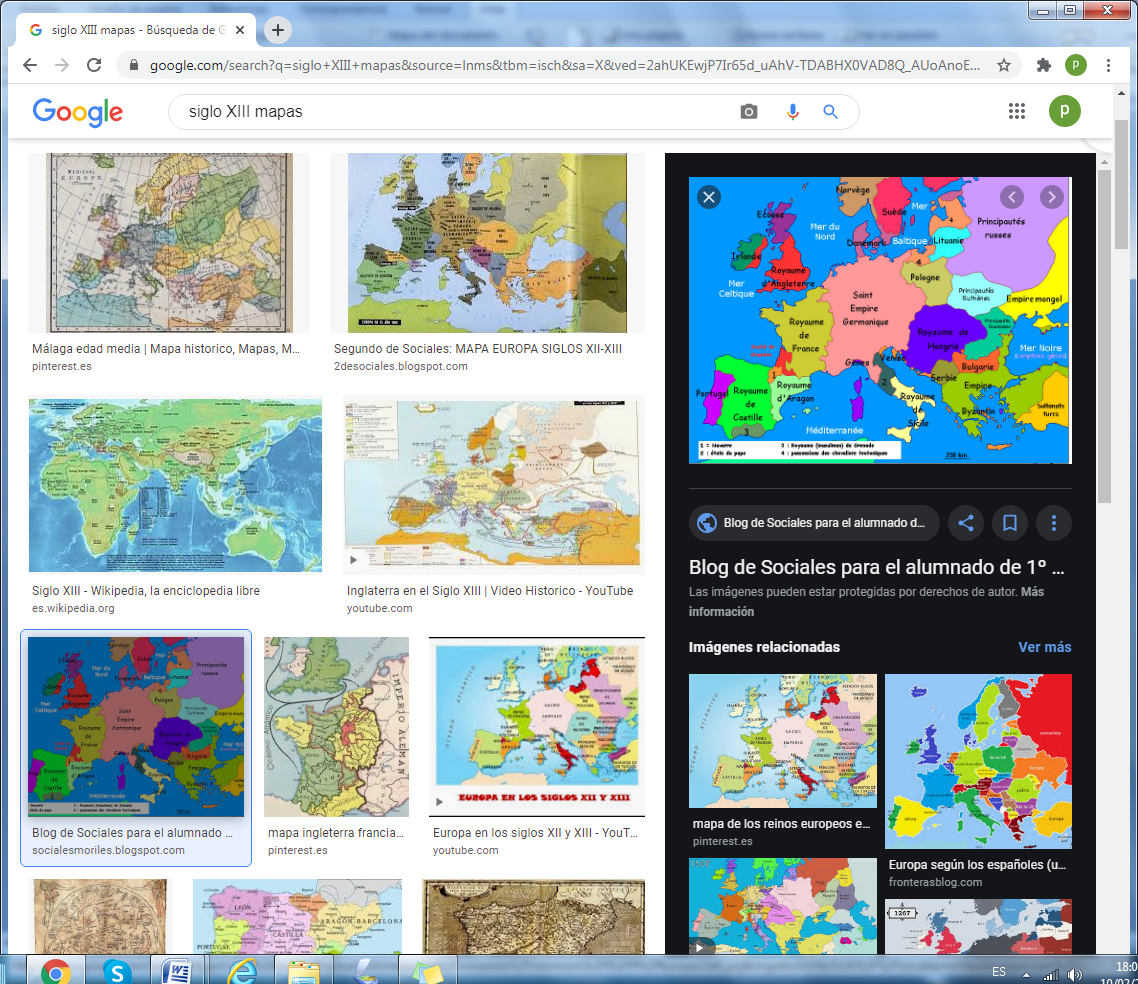 